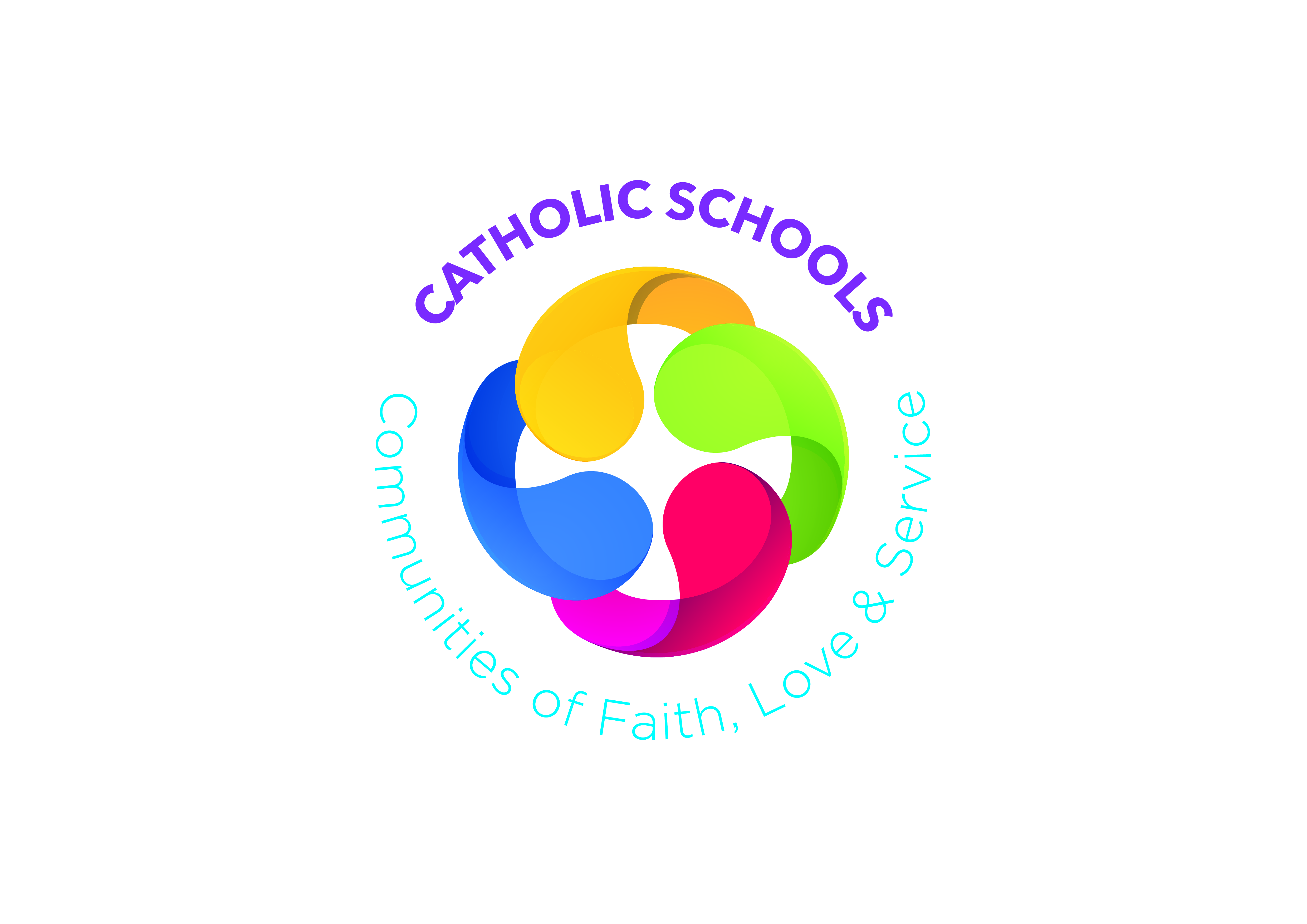 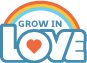 Prayer SpaceGreen cloth (Ordinary Time); Bible open at Luke 2; Candle; Rosary BeadsAdd to this space each week throughout the monthGreen cloth (Ordinary Time); Bible open at Luke 2; Candle; Rosary BeadsAdd to this space each week throughout the monthGreen cloth (Ordinary Time); Bible open at Luke 2; Candle; Rosary BeadsAdd to this space each week throughout the monthGreen cloth (Ordinary Time); Bible open at Luke 2; Candle; Rosary BeadsAdd to this space each week throughout the monthWeek 1Week 2All who heard him were amazedWeek 3We listen to the Gospel at MassWeek 4Learning ObjectivesExplore the differences in travel between Jesus’ time and todayImagine how Mary and Joseph felt when they couldn’t find JesusShow respect to my parentsRetell the story of the Boy Jesus in the Temple Pray a decade of the RosaryThe names of the Gospel writers – Matthew, Mark, Luke and JohnThe greeting before the Gospel and know the actions with itThe response after the GospelThe Bible is the inspired Word of GodLearning and Teaching ActivitiesChat about favourite storiesActivity:  Story GameOnline:  The Holy Family visited JerusalemScripture:  Lk 2:41-52Drama:  Role play the conversationActivity:  What I know about Jesus from the Gospel storyChat about respecting parents and familiesPB p24 Stories from the GospelsTM pp118-122Chat about bookmarksArt:  Gospel BookmarksOnline:  The GospelSong:  AlleluiaActivity:  Memorising Gospel responsesChat about the meaning of the Sign of the CrossPB p26 The GospelsTM pp123-128Focus on the activities for Catholic Schools’ WeekSee link below:https://www.catholicschools.ie/catholic-schools-week-2021-resources/Praying TogetherPrayer of Thanks for StoriesPray a Decade of the RosaryPrayer reflecting on different Gospel storiesPray the greeting before the Gospel and the response after the GospelPrayer Service:  We hear the Gospel at MassAt HomePB p25 Respecting my parentsPray a decade of the RosaryPB p27 At Mass we listen to stories from the GospelCross Curricular LinksWAU:  Travel now and long ago in the Holy Land; Differences between my life now and lives of people in the Holy LandLLT:  Unit 2: Feeling Good; Feeling Sad http://www.nicurriculum.org.uk/docs/key_stages_1_and_2/areas_of_learning/pdmu/livinglearningtogether/year3/yr3_unit2.pdfPDMU:  Theme 2: Feelings and Emotions https://ccea.org.uk/downloads/docs/ccea-asset/Resource/PDMU%20Progression%20Grid%20for%20Key%20Stage%201.pdfTheme 4a: Safety https://ccea.org.uk/downloads/docs/ccea-asset/Resource/PDMU%20Progression%20Grid%20for%20Key%20Stage%201.pdfTheme 6: Rules, Rights and Responsibilities https://ccea.org.uk/downloads/docs/ccea-asset/Resource/PDMU%20Progression%20Grid%20for%20Key%20Stage%201.pdfRSE:  The Wonder of My Being: Helping at HomeCSW: https://www.catholicschools.ie/catholic-schools-week-2021-resources/WAU:  Travel now and long ago in the Holy Land; Differences between my life now and lives of people in the Holy LandLLT:  Unit 2: Feeling Good; Feeling Sad http://www.nicurriculum.org.uk/docs/key_stages_1_and_2/areas_of_learning/pdmu/livinglearningtogether/year3/yr3_unit2.pdfPDMU:  Theme 2: Feelings and Emotions https://ccea.org.uk/downloads/docs/ccea-asset/Resource/PDMU%20Progression%20Grid%20for%20Key%20Stage%201.pdfTheme 4a: Safety https://ccea.org.uk/downloads/docs/ccea-asset/Resource/PDMU%20Progression%20Grid%20for%20Key%20Stage%201.pdfTheme 6: Rules, Rights and Responsibilities https://ccea.org.uk/downloads/docs/ccea-asset/Resource/PDMU%20Progression%20Grid%20for%20Key%20Stage%201.pdfRSE:  The Wonder of My Being: Helping at HomeCSW: https://www.catholicschools.ie/catholic-schools-week-2021-resources/WAU:  Travel now and long ago in the Holy Land; Differences between my life now and lives of people in the Holy LandLLT:  Unit 2: Feeling Good; Feeling Sad http://www.nicurriculum.org.uk/docs/key_stages_1_and_2/areas_of_learning/pdmu/livinglearningtogether/year3/yr3_unit2.pdfPDMU:  Theme 2: Feelings and Emotions https://ccea.org.uk/downloads/docs/ccea-asset/Resource/PDMU%20Progression%20Grid%20for%20Key%20Stage%201.pdfTheme 4a: Safety https://ccea.org.uk/downloads/docs/ccea-asset/Resource/PDMU%20Progression%20Grid%20for%20Key%20Stage%201.pdfTheme 6: Rules, Rights and Responsibilities https://ccea.org.uk/downloads/docs/ccea-asset/Resource/PDMU%20Progression%20Grid%20for%20Key%20Stage%201.pdfRSE:  The Wonder of My Being: Helping at HomeCSW: https://www.catholicschools.ie/catholic-schools-week-2021-resources/WAU:  Travel now and long ago in the Holy Land; Differences between my life now and lives of people in the Holy LandLLT:  Unit 2: Feeling Good; Feeling Sad http://www.nicurriculum.org.uk/docs/key_stages_1_and_2/areas_of_learning/pdmu/livinglearningtogether/year3/yr3_unit2.pdfPDMU:  Theme 2: Feelings and Emotions https://ccea.org.uk/downloads/docs/ccea-asset/Resource/PDMU%20Progression%20Grid%20for%20Key%20Stage%201.pdfTheme 4a: Safety https://ccea.org.uk/downloads/docs/ccea-asset/Resource/PDMU%20Progression%20Grid%20for%20Key%20Stage%201.pdfTheme 6: Rules, Rights and Responsibilities https://ccea.org.uk/downloads/docs/ccea-asset/Resource/PDMU%20Progression%20Grid%20for%20Key%20Stage%201.pdfRSE:  The Wonder of My Being: Helping at HomeCSW: https://www.catholicschools.ie/catholic-schools-week-2021-resources/Other Suggestions for JanuaryFeast day:  Mary, Mother of God (1st); Epiphany (6th); Baptism of Our LordFeast day:  Mary, Mother of God (1st); Epiphany (6th); Baptism of Our LordFeast day:  Mary, Mother of God (1st); Epiphany (6th); Baptism of Our LordFeast day:  Mary, Mother of God (1st); Epiphany (6th); Baptism of Our LordDifferentiationWhat went well?What would I change?Suggested Additional Resourceshttp://www.kandle.ie/http://www.derrydiocese.org/www.educationdublindiocese.iewww.prayingincolour.comwww.drawing-god.com http://www.kandle.ie/http://www.derrydiocese.org/www.educationdublindiocese.iewww.prayingincolour.comwww.drawing-god.com http://www.kandle.ie/http://www.derrydiocese.org/www.educationdublindiocese.iewww.prayingincolour.comwww.drawing-god.com http://www.kandle.ie/http://www.derrydiocese.org/www.educationdublindiocese.iewww.prayingincolour.comwww.drawing-god.com 